             «Как научить малыша подпевать?Пойте чаще, старайтесь не пропускать ни одного дня. Разучивайте песни   «с голоса». Чередуйте пение с аккомпанементом и пение без музыкального сопровождения. Используйте детские музыкальные инструменты. Дети любят слушать и узнавать знакомые мелодии в новом звучании.
Старайтесь не искажать мелодию. Пойте негромко. Избегайте преувеличенной артикуляции. Иначе малыш, подражая вам, начнет изображать без звука движение вашего рта, и при этом будет гримасничать и кривляться. Старайтесь подчеркнуть интонацией содержание песни. 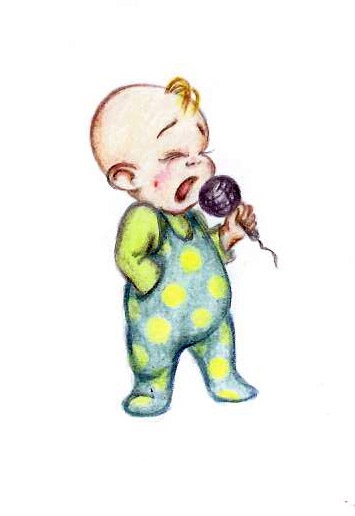 Колыбельные пойте спокойно, ласково, тихо; веселые песни - оживленно.
Помните: маленький ребенок начинает присоединяться к пению взрослого в моменты, удобные для него в речевом плане, поэтому так важно, чтобы в тексте песни были простые, легко произносимые и неоднократно повторяемые слова. Например, песня «Птички».Прилетайте, птички, к нам, к нам, к нам.
Зернъшек я птичкам дам, дам, дам.
Клювиками птички - клю, клю, клю.
Я смотрю на птичек и пою:
Ля-ля-ля-ля, ля-ля, ля-ля-ля; Ля-ля-ля-ля, ля-ля, ля-ля-ля.Малыш очень мал, еще не говорит, но слышит, как для него поют. Ему это нравится, и вот его первый отклик, его первое участие в пении: это подговаривание «Да», - то, что, собственно, ему по силам. Например, «Ладушки». Мама играет с ребёнком и поет:1. Ладушки, ладошки,Звонкие хлопошки,
Хлопали в ладошки,Хлопали немножко. Да!После каждого куплета вы протяжно поете «Да» и хлопаете по коленям двумя руками подчеркнутым, фиксированным движением.

2. Кашку варили,Ложечкой мешали,
Куколку кормили,
Кошечке давали.
Да!3. Кулачки сложили,Кулачками били: Тук-тук, тук-тук,
Тук - тук - тук.
Да!4. Ладушки плясали,Деток забавляли,
Ля-ля-ля-ля,
Ля-ля-ля.
Да!5. Ладушки устали, Ладушки поспали. / Соединив ладошки, прикладывают их к щёчке./
Баю-баю, баюшки,
Баю-баю, ладушки.
Да! Это «Да» малыш только подговаривает, но вместе с взрослым и в нужном месте текста. Порадуемся, что наш малыш принял участие не только в совместной игре и выполнил движения, но и в «пении». «Да!» - один из первых шажков. Постепенно вы сможете петь, замедляя показ движений, а затем и совсем исключить свой показ. Малыш будет сам выполнять их самостоятельно, вслушиваясь в ваше пение, что очень, очень важно.
Вслед за подговариванием идут звукоподражания. В текстах песен о кошке, собачке и т.д. есть слова, воспроизводящие звуки животных: ав, мяу и т.д. Такие песни малыши любят, и вместе со взрослым охотно звукоподражают в нужном месте текста. Вот еще один шажок к совместному участию в пении. Вы поете песенку "Птичка": 
Села птичка на окошко.Посиди у нас немножко.
Подожди, не улетай!
Улетела. Ай!Ребенок не только слушает песенку, но его «Ай!» - посильное участие в пении - уже очень близко к интонации, которую передает в своем голосе мама. Ещё шажок вперед.

Существует много песенок, в которых есть слоговое пение: «ля-ля», «баю-баю». Например: «Поет, поет моя Танечка» (или мой Вовочка).Поет, поет моя Танечка,
Поет, поет хорошая,
Хорошая, пригожая.
Поет, поет свою песенку:
Ля-ля, ля-ля, ля-ля-ля, ля-ля! (2 раза).Мама сидит рядом или держит на коленях малыша и поет. Первое время ребенок вместе с мамой поет «ля-ля», затем, если захочет, «поет» «ля-ля» один. Не захочет один - пойте вместе с ним.

Иногда, войдя в комнату, где играет ребенок, вы услышите, как он «лялякает», «учит» петь игрушечного мишку и т.д. То есть «ля-ля» входит в его игру и потихоньку входит в его жизнь.

Песенка «Баю-баю!». Перед пением покажите малышу куклу «Таню». Рассмотрите, какая Таня нарядная - красивое платье, бантик. Покажите, управляя куклой, как Таня ходит, как пляшет; скажите, что Таня устала, будет спать, надо ей спеть песенку. Поете и укладываете куклу.
1. Баю-баю-баю,Куклу раздеваю.
Куколка устала,Целый день играла.2. Положи, Танюша,Щечку на подушку.
Вытяни ты ножки,
Спи, скорее крошка.3. Баю-баю-баю,Баю-баю-баю!
Таня засыпает,
Глазки закрывает.Малыш начинает подпевать «баю-баю» и с вами, и без вас, играя с мишкой или куклой, зайкой и т.д. Еще один шаг вперед!
Далее вы включаете в репертуар песенки с простыми повторяющимися словами, например, песенку «Птички» на народную мелодию, сл. И. Плакиды.

Малыш уже начинает петь отдельные слова, а на третьем году жизни - целые фразы. Но всю песенку, весь куплет или два вместе с вами, и даже с музыкальной поддержкой (аккомпанементом) поют очень немногие дети. Если вы знаете, что это по силам другому малышу, а ваш не справляется, это не говорит об отставании или отсутствии музыкальных способностей у вашего ребенка. Музыкальное развитие идет у всех по-разному; большую роль играют здоровье, речь, общее развитие вашего малыша и то, как вы сами воспитываете его.
Песенки для слушания, подпевания и пения вы можете найти в музыкальных сборниках для детского сада.

  Консультацию подготовила музыкальный руководитель: Блинкова А.А.